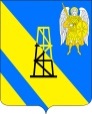 АДМИНИСТРАЦИЯ КИЕВСКОГО СЕЛЬСКОГО ПОСЕЛЕНИЯКРЫМСКОГО РАЙОНАПОСТАНОВЛЕНИЕот 27.05.2019г.										№ 111село КиевскоеО передаче прав по размещению на официальном сайте для размещения информации о государственных и муниципальных учреждениях в информационно-телекоммуникационной сети «Интернет» документов о деятельности муниципальных учреждений  Киевского сельского поселения Крымского района  В целях обеспечения открытости и доступности информации о деятельности муниципальных учреждений Киевского сельского поселения Крымского района  и исполнения положений статьи 32 Федерального закона от 12.01.1996 года № 7-ФЗ «О некоммерческих организациях», руководствуясь Федеральным законом от 06.10.2003 года  № 131-ФЗ «Об общих принципах организации местного самоуправления в Российской Федерации», Приказом Минфина России от 21.07.2011 года № 86н «Об утверждении порядка предоставления информации государственным (муниципальным) учреждением, ее размещения на официальном сайте в сети Интернет и ведения указанного сайта», Уставом Киевского сельского поселения Крымского района, п о с т а н о в л я ю:1. Передать права администрации Киевского сельского поселения Крымского района по размещению на официальном сайте информации о государственных и муниципальных учреждениях в информационно-телекоммуникационной сети «Интернет» документов о муниципальных учреждениях Киевского сельского поселения Крымского района учреждениям в соответствии с законодательством.2. Назначить руководителей муниципальных учреждений Киевского сельского поселения Крымского района ответственными за размещение документов и информации в информационно-телекоммуникационной сети «Интернет» в соответствии с настоящим постановлением и действующим законодательством.3. Руководителям муниципальных учреждений Киевского сельского поселения Крымского района обеспечить открытость и доступность документов, перечень которых определен действующим законодательством, путем размещения в информационно-телекоммуникационной сети «Интернет» на официальном сайте www.bus.gov.ru.4. Заместителю главы Киевского сельского поселения Крымского района В.Г.Пискун обеспечить информирование о принятии настоящего постановления руководителей подведомственных администрации Киевского сельского поселения Крымского района муниципальных учреждений.5. Главному специалисту администрации Киевского сельского поселения Крымского района З.А.Гавриловой разместить настоящее постановление на официальном сайте администрации Киевского сельского поселения Крымского района в информационно-телекоммуникационной сети «Интернет».5. Контроль за выполнением настоящего постановления возложить на заместителя главы Киевского сельского поселения Крымского района В.Г.Пискун.6. Постановление вступает  в силу со дня подписания. Глава Киевского сельского поселенияКрымского района                                                                       Б.С.Шатун